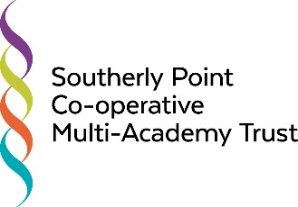 	
5a. APPLICATION FORMPlease fill in all relevant sections of the form using black ink/type. The information you provide will help us make a fair decision in the selection process. Please note, CVs are not accepted. Applications received after the closing date will not normally be considered. Applications should be returned to:  Secretary@mullion-ji.cornwall.sch.uk.POSITION TITLE:WHERE DID YOU SEE THIS POST ADVERTISED?HOW WE PROTECT YOUR PERSONAL INFORMATION:We keep on file information from this application form, equal opportunities form and any documents you attach. This is required for recruitment and equal opportunities monitoring purposes, the payment of staff and the prevention and detection of fraud. All information will be dealt with in accordance with data protection legislation and will not be sold to any third party. Unsuccessful application forms will be destroyed after 6 months; anonymised data will be kept for monitoring purposesPERSONAL DETAILS:PERSONAL DETAILS:PERSONAL DETAILS:PERSONAL DETAILS:TitleSurnameFirst name(s)Previous Surname (if applicable)Home addressHome Tel No:Home addressMobile No:Home addressEmail address: Home addressWork TelPostcodeNI NumberGENERAL INFORMATIONIf you have a disability, can we make any particular interview arrangements (e.g. signer, ground floor interview room etc) to assist you if shortlisted?If yes, please specify here: Are there any dates that you would be unable to attend an interview?If yes, please specify here:Please assume if you have not heard from us within 28 days of the closing date that on this occasion you have not been shortlisted for this position.REFERENCES:REFERENCES:REFERENCES:Please provide 2 references. Do not use friends or relatives. We will ask for references before your interview, with all references we will ask for information about past disciplinary issues and whether you have been subject to any child/vulnerable adult protection concerns and the outcome of any enquiry or disciplinary procedure (including any in which the time penalty is ‘time expired’). If you have any concerns, then please contact us.Please provide 2 references. Do not use friends or relatives. We will ask for references before your interview, with all references we will ask for information about past disciplinary issues and whether you have been subject to any child/vulnerable adult protection concerns and the outcome of any enquiry or disciplinary procedure (including any in which the time penalty is ‘time expired’). If you have any concerns, then please contact us.Please provide 2 references. Do not use friends or relatives. We will ask for references before your interview, with all references we will ask for information about past disciplinary issues and whether you have been subject to any child/vulnerable adult protection concerns and the outcome of any enquiry or disciplinary procedure (including any in which the time penalty is ‘time expired’). If you have any concerns, then please contact us.Please provide 2 references. Do not use friends or relatives. We will ask for references before your interview, with all references we will ask for information about past disciplinary issues and whether you have been subject to any child/vulnerable adult protection concerns and the outcome of any enquiry or disciplinary procedure (including any in which the time penalty is ‘time expired’). If you have any concerns, then please contact us.Please provide 2 references. Do not use friends or relatives. We will ask for references before your interview, with all references we will ask for information about past disciplinary issues and whether you have been subject to any child/vulnerable adult protection concerns and the outcome of any enquiry or disciplinary procedure (including any in which the time penalty is ‘time expired’). If you have any concerns, then please contact us.Please provide 2 references. Do not use friends or relatives. We will ask for references before your interview, with all references we will ask for information about past disciplinary issues and whether you have been subject to any child/vulnerable adult protection concerns and the outcome of any enquiry or disciplinary procedure (including any in which the time penalty is ‘time expired’). If you have any concerns, then please contact us.Please provide 2 references. Do not use friends or relatives. We will ask for references before your interview, with all references we will ask for information about past disciplinary issues and whether you have been subject to any child/vulnerable adult protection concerns and the outcome of any enquiry or disciplinary procedure (including any in which the time penalty is ‘time expired’). If you have any concerns, then please contact us.Please provide 2 references. Do not use friends or relatives. We will ask for references before your interview, with all references we will ask for information about past disciplinary issues and whether you have been subject to any child/vulnerable adult protection concerns and the outcome of any enquiry or disciplinary procedure (including any in which the time penalty is ‘time expired’). If you have any concerns, then please contact us.Reference 1: This must be your current or most recent employer or, if you do not have any previous employment, your most recent tutor (Academy, School/College or university).Reference 1: This must be your current or most recent employer or, if you do not have any previous employment, your most recent tutor (Academy, School/College or university).Reference 1: This must be your current or most recent employer or, if you do not have any previous employment, your most recent tutor (Academy, School/College or university).Reference 2: If you have worked with children, young people or vulnerable adults in the past, but are not currently; this must be the most recent employer with whom you were employed to work with these vulnerable groups. Otherwise, a referee of your choice.Reference 2: If you have worked with children, young people or vulnerable adults in the past, but are not currently; this must be the most recent employer with whom you were employed to work with these vulnerable groups. Otherwise, a referee of your choice.Reference 2: If you have worked with children, young people or vulnerable adults in the past, but are not currently; this must be the most recent employer with whom you were employed to work with these vulnerable groups. Otherwise, a referee of your choice.Reference 2: If you have worked with children, young people or vulnerable adults in the past, but are not currently; this must be the most recent employer with whom you were employed to work with these vulnerable groups. Otherwise, a referee of your choice.Reference 2: If you have worked with children, young people or vulnerable adults in the past, but are not currently; this must be the most recent employer with whom you were employed to work with these vulnerable groups. Otherwise, a referee of your choice.Name and Job Title:Name and Job Title:EmployerEmployerAddressAddressPostcodePostcodePostcodePostcodePostcodeEmailEmailEmailEmailEmailProfessional relationship to youProfessional relationship to youProfessional relationship to youProfessional relationship to youProfessional relationship to youDid this role involve working with young people and /or vulnerable adults?Did this role involve working with young people and /or vulnerable adults?Yes / NoPlease selectDid this role involve working with young people and /or vulnerable adults?Did this role involve working with young people and /or vulnerable adults?Did this role involve working with young people and /or vulnerable adults?Yes / NoPlease selectYes / NoPlease selectQUALIFICATIONS ACHIEVED FROM SECONDARY, FURTHER AND HIGHER EDUCATIONQUALIFICATIONS ACHIEVED FROM SECONDARY, FURTHER AND HIGHER EDUCATIONQUALIFICATIONS ACHIEVED FROM SECONDARY, FURTHER AND HIGHER EDUCATIONQUALIFICATIONS ACHIEVED FROM SECONDARY, FURTHER AND HIGHER EDUCATIONQUALIFICATIONS ACHIEVED FROM SECONDARY, FURTHER AND HIGHER EDUCATIONQUALIFICATIONS ACHIEVED FROM SECONDARY, FURTHER AND HIGHER EDUCATIONQUALIFICATIONS ACHIEVED FROM SECONDARY, FURTHER AND HIGHER EDUCATIONQUALIFICATIONS ACHIEVED FROM SECONDARY, FURTHER AND HIGHER EDUCATIONAwarding body Awarding body Level and subject of qualifications (eg O Level, GCSE, A Level, degree, teaching qualifications/Other)Level and subject of qualifications (eg O Level, GCSE, A Level, degree, teaching qualifications/Other)Level and subject of qualifications (eg O Level, GCSE, A Level, degree, teaching qualifications/Other)Grade awardedGrade awardedYear achievedTRAINING & DEVELOPMENT RELEVANT TO THE POST APPLYING FOR:TRAINING & DEVELOPMENT RELEVANT TO THE POST APPLYING FOR:TRAINING & DEVELOPMENT RELEVANT TO THE POST APPLYING FOR:TRAINING & DEVELOPMENT RELEVANT TO THE POST APPLYING FOR:TRAINING & DEVELOPMENT RELEVANT TO THE POST APPLYING FOR:TRAINING & DEVELOPMENT RELEVANT TO THE POST APPLYING FOR:TRAINING & DEVELOPMENT RELEVANT TO THE POST APPLYING FOR:TRAINING & DEVELOPMENT RELEVANT TO THE POST APPLYING FOR:TRAINING & DEVELOPMENT RELEVANT TO THE POST APPLYING FOR:TRAINING & DEVELOPMENT RELEVANT TO THE POST APPLYING FOR:Name of training & development course (e.g. Curriculum, first aid, health and safety, child protection, risk assessments etc)Name of training & development course (e.g. Curriculum, first aid, health and safety, child protection, risk assessments etc)Provider/Awarding bodyProvider/Awarding bodyProvider/Awarding bodyProvider/Awarding bodyProvider/Awarding bodyGradeGradeYear achievedCOMPLETE THIS SECTION IF APPLICABLE  COMPLETE THIS SECTION IF APPLICABLE  COMPLETE THIS SECTION IF APPLICABLE  COMPLETE THIS SECTION IF APPLICABLE  COMPLETE THIS SECTION IF APPLICABLE  COMPLETE THIS SECTION IF APPLICABLE  COMPLETE THIS SECTION IF APPLICABLE  COMPLETE THIS SECTION IF APPLICABLE  COMPLETE THIS SECTION IF APPLICABLE  COMPLETE THIS SECTION IF APPLICABLE  Do you have Qualified Teacher Status?Do you have Qualified Teacher Status?Do you have Qualified Teacher Status?Do you have Qualified Teacher Status?Do you have Qualified Teacher Status?Do you have Qualified Teacher Status?Do you have Qualified Teacher Status?Yes   /   NoPlease selectYes   /   NoPlease selectYes   /   NoPlease selectDate achievedDate achievedDFE Teacher reference numberDFE Teacher reference numberStatutory induction period (if qualified after 7 May 1999)Statutory induction period (if qualified after 7 May 1999)Started:  Started:  Started:  Started:  Completed:  Completed:  Completed:  Completed:  Are you subject to any conditions or prohibitions placed on you by the GTC(or other) in the UK?Are you subject to any conditions or prohibitions placed on you by the GTC(or other) in the UK?Are you subject to any conditions or prohibitions placed on you by the GTC(or other) in the UK?Are you subject to any conditions or prohibitions placed on you by the GTC(or other) in the UK?Are you subject to any conditions or prohibitions placed on you by the GTC(or other) in the UK?Are you subject to any conditions or prohibitions placed on you by the GTC(or other) in the UK?Are you subject to any conditions or prohibitions placed on you by the GTC(or other) in the UK?Yes   /   NoPlease selectYes   /   NoPlease selectYes   /   NoPlease selectIf Yes, please enclose details with dates in a sealed envelope and attach to this form.If Yes, please enclose details with dates in a sealed envelope and attach to this form.If Yes, please enclose details with dates in a sealed envelope and attach to this form.If Yes, please enclose details with dates in a sealed envelope and attach to this form.If Yes, please enclose details with dates in a sealed envelope and attach to this form.If Yes, please enclose details with dates in a sealed envelope and attach to this form.If Yes, please enclose details with dates in a sealed envelope and attach to this form.EMPLOYMENT HISTORYEMPLOYMENT HISTORYEMPLOYMENT HISTORYEMPLOYMENT HISTORYEMPLOYMENT HISTORYEMPLOYMENT HISTORYEMPLOYMENT HISTORYEMPLOYMENT HISTORYEMPLOYMENT HISTORYEMPLOYMENT HISTORYNote: If you are currently working through a supply agency, please ensure you also provide the name of the agency under “Employer’s name and address”.  If you are applying for your first job, please provide any voluntary work/work experience in the “Previous employment or experience” section.Note: If you are currently working through a supply agency, please ensure you also provide the name of the agency under “Employer’s name and address”.  If you are applying for your first job, please provide any voluntary work/work experience in the “Previous employment or experience” section.Note: If you are currently working through a supply agency, please ensure you also provide the name of the agency under “Employer’s name and address”.  If you are applying for your first job, please provide any voluntary work/work experience in the “Previous employment or experience” section.Note: If you are currently working through a supply agency, please ensure you also provide the name of the agency under “Employer’s name and address”.  If you are applying for your first job, please provide any voluntary work/work experience in the “Previous employment or experience” section.Note: If you are currently working through a supply agency, please ensure you also provide the name of the agency under “Employer’s name and address”.  If you are applying for your first job, please provide any voluntary work/work experience in the “Previous employment or experience” section.Note: If you are currently working through a supply agency, please ensure you also provide the name of the agency under “Employer’s name and address”.  If you are applying for your first job, please provide any voluntary work/work experience in the “Previous employment or experience” section.Note: If you are currently working through a supply agency, please ensure you also provide the name of the agency under “Employer’s name and address”.  If you are applying for your first job, please provide any voluntary work/work experience in the “Previous employment or experience” section.Note: If you are currently working through a supply agency, please ensure you also provide the name of the agency under “Employer’s name and address”.  If you are applying for your first job, please provide any voluntary work/work experience in the “Previous employment or experience” section.Note: If you are currently working through a supply agency, please ensure you also provide the name of the agency under “Employer’s name and address”.  If you are applying for your first job, please provide any voluntary work/work experience in the “Previous employment or experience” section.Note: If you are currently working through a supply agency, please ensure you also provide the name of the agency under “Employer’s name and address”.  If you are applying for your first job, please provide any voluntary work/work experience in the “Previous employment or experience” section.Employer nameEmployer nameJob titleEmployer nameEmployer nameNumber on Roll (if applicable)Age Group taught (if applicable)Employer addressEmployer addressCurrent Salary (state in figures)££££Employer addressEmployer addressStart dateEmployer addressEmployer addressLeave date (if applicable)  Reason for leavingReason for leavingMain duties and responsibilities Main duties and responsibilities PREVIOUS EMPLOYMENT OR EXPERIENCEPREVIOUS EMPLOYMENT OR EXPERIENCEPREVIOUS EMPLOYMENT OR EXPERIENCEPREVIOUS EMPLOYMENT OR EXPERIENCEPREVIOUS EMPLOYMENT OR EXPERIENCEPREVIOUS EMPLOYMENT OR EXPERIENCEPREVIOUS EMPLOYMENT OR EXPERIENCEPREVIOUS EMPLOYMENT OR EXPERIENCEPREVIOUS EMPLOYMENT OR EXPERIENCEPREVIOUS EMPLOYMENT OR EXPERIENCEStart with your most recent employment first and work backwards. You must explain any gaps in your work history since you left education (e.g. unemployment; career breaks; voluntary work; travel). Start with your most recent employment first and work backwards. You must explain any gaps in your work history since you left education (e.g. unemployment; career breaks; voluntary work; travel). Start with your most recent employment first and work backwards. You must explain any gaps in your work history since you left education (e.g. unemployment; career breaks; voluntary work; travel). Start with your most recent employment first and work backwards. You must explain any gaps in your work history since you left education (e.g. unemployment; career breaks; voluntary work; travel). Start with your most recent employment first and work backwards. You must explain any gaps in your work history since you left education (e.g. unemployment; career breaks; voluntary work; travel). Start with your most recent employment first and work backwards. You must explain any gaps in your work history since you left education (e.g. unemployment; career breaks; voluntary work; travel). Start with your most recent employment first and work backwards. You must explain any gaps in your work history since you left education (e.g. unemployment; career breaks; voluntary work; travel). Start with your most recent employment first and work backwards. You must explain any gaps in your work history since you left education (e.g. unemployment; career breaks; voluntary work; travel). Start with your most recent employment first and work backwards. You must explain any gaps in your work history since you left education (e.g. unemployment; career breaks; voluntary work; travel). Start with your most recent employment first and work backwards. You must explain any gaps in your work history since you left education (e.g. unemployment; career breaks; voluntary work; travel). Dates(dd/mm/yy)Dates(dd/mm/yy)Dates(dd/mm/yy)Name of Academy/Employer and AddressorReason for gap in employmentJob title, duties & responsibilities(including Number on Roll and Age Group taught, if applicable)Job title, duties & responsibilities(including Number on Roll and Age Group taught, if applicable)Job title, duties & responsibilities(including Number on Roll and Age Group taught, if applicable)Reason for leavingReason for leavingReason for leavingFromToToName of Academy/Employer and AddressorReason for gap in employmentJob title, duties & responsibilities(including Number on Roll and Age Group taught, if applicable)Job title, duties & responsibilities(including Number on Roll and Age Group taught, if applicable)Job title, duties & responsibilities(including Number on Roll and Age Group taught, if applicable)Reason for leavingReason for leavingReason for leavingYOUR SUPPORTING STATEMENTYOUR SUPPORTING STATEMENTYOUR SUPPORTING STATEMENTYOUR SUPPORTING STATEMENTYOUR SUPPORTING STATEMENTPlease refer to the job description supplied and tell us how your skills and experience match the person specification. Use examples where possible and provide the situation or task, your action(s) and the result. If you are applying for your first job, provide examples of other relevant experience that will help us decide your suitability, eg gained through training, education, the community etc. Please continue on separate sheet if required – Approx 2 pages maximum (font size 11 minimum)Please refer to the job description supplied and tell us how your skills and experience match the person specification. Use examples where possible and provide the situation or task, your action(s) and the result. If you are applying for your first job, provide examples of other relevant experience that will help us decide your suitability, eg gained through training, education, the community etc. Please continue on separate sheet if required – Approx 2 pages maximum (font size 11 minimum)Please refer to the job description supplied and tell us how your skills and experience match the person specification. Use examples where possible and provide the situation or task, your action(s) and the result. If you are applying for your first job, provide examples of other relevant experience that will help us decide your suitability, eg gained through training, education, the community etc. Please continue on separate sheet if required – Approx 2 pages maximum (font size 11 minimum)Please refer to the job description supplied and tell us how your skills and experience match the person specification. Use examples where possible and provide the situation or task, your action(s) and the result. If you are applying for your first job, provide examples of other relevant experience that will help us decide your suitability, eg gained through training, education, the community etc. Please continue on separate sheet if required – Approx 2 pages maximum (font size 11 minimum)Please refer to the job description supplied and tell us how your skills and experience match the person specification. Use examples where possible and provide the situation or task, your action(s) and the result. If you are applying for your first job, provide examples of other relevant experience that will help us decide your suitability, eg gained through training, education, the community etc. Please continue on separate sheet if required – Approx 2 pages maximum (font size 11 minimum)SAFEGUARDING CHILDREN, YOUNG PEOPLE & VULNERABLE ADULTSSAFEGUARDING CHILDREN, YOUNG PEOPLE & VULNERABLE ADULTSSAFEGUARDING CHILDREN, YOUNG PEOPLE & VULNERABLE ADULTSSAFEGUARDING CHILDREN, YOUNG PEOPLE & VULNERABLE ADULTSSAFEGUARDING CHILDREN, YOUNG PEOPLE & VULNERABLE ADULTSWe are committed to safeguarding children, young people and vulnerable adults. From your training and/or experience, please give examples which demonstrate your knowledge and commitment to safeguarding and how you would ensure these vulnerable groups remain in a safe environment.  Approximately 200 wordsWe are committed to safeguarding children, young people and vulnerable adults. From your training and/or experience, please give examples which demonstrate your knowledge and commitment to safeguarding and how you would ensure these vulnerable groups remain in a safe environment.  Approximately 200 wordsWe are committed to safeguarding children, young people and vulnerable adults. From your training and/or experience, please give examples which demonstrate your knowledge and commitment to safeguarding and how you would ensure these vulnerable groups remain in a safe environment.  Approximately 200 wordsWe are committed to safeguarding children, young people and vulnerable adults. From your training and/or experience, please give examples which demonstrate your knowledge and commitment to safeguarding and how you would ensure these vulnerable groups remain in a safe environment.  Approximately 200 wordsWe are committed to safeguarding children, young people and vulnerable adults. From your training and/or experience, please give examples which demonstrate your knowledge and commitment to safeguarding and how you would ensure these vulnerable groups remain in a safe environment.  Approximately 200 wordsDECLARATION OF CRIMINAL CONVICTIONS:DECLARATION OF CRIMINAL CONVICTIONS:DECLARATION OF CRIMINAL CONVICTIONS:DECLARATION OF CRIMINAL CONVICTIONS:DECLARATION OF CRIMINAL CONVICTIONS:Do you have any convictions, cautions, reprimands or final warnings that are not “protected” as defined by the Rehabilitation of Offenders Act 1974 (Exceptions) Order 1975 (as amended in 2013) or do you have any charges pending or are you under investigation by the Police?Do you have any convictions, cautions, reprimands or final warnings that are not “protected” as defined by the Rehabilitation of Offenders Act 1974 (Exceptions) Order 1975 (as amended in 2013) or do you have any charges pending or are you under investigation by the Police?Do you have any convictions, cautions, reprimands or final warnings that are not “protected” as defined by the Rehabilitation of Offenders Act 1974 (Exceptions) Order 1975 (as amended in 2013) or do you have any charges pending or are you under investigation by the Police?Do you have any convictions, cautions, reprimands or final warnings that are not “protected” as defined by the Rehabilitation of Offenders Act 1974 (Exceptions) Order 1975 (as amended in 2013) or do you have any charges pending or are you under investigation by the Police?Do you have any convictions, cautions, reprimands or final warnings that are not “protected” as defined by the Rehabilitation of Offenders Act 1974 (Exceptions) Order 1975 (as amended in 2013) or do you have any charges pending or are you under investigation by the Police?If yes, please provide details:  If yes, please provide details:  If yes, please provide details:  If yes, please provide details:  Yes   /   NoPlease selectHave you ever been cautioned, reprimanded or received a final warning which although not considered to be criminal convictions and become ‘spent’ immediately, must be considered in relation to this exempt post?Have you ever been cautioned, reprimanded or received a final warning which although not considered to be criminal convictions and become ‘spent’ immediately, must be considered in relation to this exempt post?Have you ever been cautioned, reprimanded or received a final warning which although not considered to be criminal convictions and become ‘spent’ immediately, must be considered in relation to this exempt post?Have you ever been cautioned, reprimanded or received a final warning which although not considered to be criminal convictions and become ‘spent’ immediately, must be considered in relation to this exempt post?Yes   /   NoPlease selectIf yes, please provide details:  Any subsequent offer of employment will be subject to a criminal record check (disclosure request) from the Disclosure and Barring Service (DBS). This check will include details of cautions, reprimands or final warnings as well as convictions. Appointment will be subject to the information received from the DBS.If yes, please provide details:  Any subsequent offer of employment will be subject to a criminal record check (disclosure request) from the Disclosure and Barring Service (DBS). This check will include details of cautions, reprimands or final warnings as well as convictions. Appointment will be subject to the information received from the DBS.If yes, please provide details:  Any subsequent offer of employment will be subject to a criminal record check (disclosure request) from the Disclosure and Barring Service (DBS). This check will include details of cautions, reprimands or final warnings as well as convictions. Appointment will be subject to the information received from the DBS.If yes, please provide details:  Any subsequent offer of employment will be subject to a criminal record check (disclosure request) from the Disclosure and Barring Service (DBS). This check will include details of cautions, reprimands or final warnings as well as convictions. Appointment will be subject to the information received from the DBS.If yes, please provide details:  Any subsequent offer of employment will be subject to a criminal record check (disclosure request) from the Disclosure and Barring Service (DBS). This check will include details of cautions, reprimands or final warnings as well as convictions. Appointment will be subject to the information received from the DBS.I accept that if any of the information is found to be false or misleading this may result in any offer of employment being withdrawn. I understand that any subsequent offer of employment will be subject to the outcome of a criminal records check (enhanced with list checks) from the Disclosure and Barring Service. I accept that if any of the information is found to be false or misleading this may result in any offer of employment being withdrawn. I understand that any subsequent offer of employment will be subject to the outcome of a criminal records check (enhanced with list checks) from the Disclosure and Barring Service. I accept that if any of the information is found to be false or misleading this may result in any offer of employment being withdrawn. I understand that any subsequent offer of employment will be subject to the outcome of a criminal records check (enhanced with list checks) from the Disclosure and Barring Service. I accept that if any of the information is found to be false or misleading this may result in any offer of employment being withdrawn. I understand that any subsequent offer of employment will be subject to the outcome of a criminal records check (enhanced with list checks) from the Disclosure and Barring Service. I accept that if any of the information is found to be false or misleading this may result in any offer of employment being withdrawn. I understand that any subsequent offer of employment will be subject to the outcome of a criminal records check (enhanced with list checks) from the Disclosure and Barring Service. SignatureDateDISCLOSURE OF INTEREST:DISCLOSURE OF INTEREST:DISCLOSURE OF INTEREST:Are there any restrictions to you living and working in the UK, which might affect your right to work for us (e.g. needing a work permit/visa)?Are there any restrictions to you living and working in the UK, which might affect your right to work for us (e.g. needing a work permit/visa)?Yes   /   NoPlease selectIf yes, please provide details:If yes, please provide details:If yes, please provide details:The role information supplied will say if this post requires travel and, if so, if you need access to transport and/or a full current UK driving licence.The role information supplied will say if this post requires travel and, if so, if you need access to transport and/or a full current UK driving licence.The role information supplied will say if this post requires travel and, if so, if you need access to transport and/or a full current UK driving licence.If needed, do you have access to transport?If needed, do you have access to transport?Yes   /   NoPlease selectIf needed, do you have a full current UK driving licence?If needed, do you have a full current UK driving licence?Yes   /   NoPlease selectThe Working Time Regulations (1998) require us to check the hours worked by employees. Would this role be your only employment?The Working Time Regulations (1998) require us to check the hours worked by employees. Would this role be your only employment?Yes   /   NoPlease selectIf no, please provide details of your other role(s) and the days and hours you work:If no, please provide details of your other role(s) and the days and hours you work:If no, please provide details of your other role(s) and the days and hours you work:Canvassing of our Governors and employees (asking them to help you get this role), directly or indirectly, for any appointment will disqualify your application. If you fail to declare any relationship with a Governor or employee, at the School/College, your application may be disqualified and, if appointed, you may be dismissed without notice.Canvassing of our Governors and employees (asking them to help you get this role), directly or indirectly, for any appointment will disqualify your application. If you fail to declare any relationship with a Governor or employee, at the School/College, your application may be disqualified and, if appointed, you may be dismissed without notice.Canvassing of our Governors and employees (asking them to help you get this role), directly or indirectly, for any appointment will disqualify your application. If you fail to declare any relationship with a Governor or employee, at the School/College, your application may be disqualified and, if appointed, you may be dismissed without notice.Are you related to, or have you formed any relationship (personal, financial or professional) with any current Governor or employee at the School/College.Are you related to, or have you formed any relationship (personal, financial or professional) with any current Governor or employee at the School/College.Yes   /   NoPlease selectIf yes, please provide details:If yes, please provide details:If yes, please provide details:Do you, your partner or family have any interests (personal, financial or professional) that may conflict with you doing this role?Do you, your partner or family have any interests (personal, financial or professional) that may conflict with you doing this role?Yes   /   NoPlease selectIf yes, please provide details:If yes, please provide details:If yes, please provide details:Have you ever been the subject of a formal disciplinary procedure?  Have you ever been dismissed from any previous employment?Have you ever been the subject of a formal disciplinary procedure?  Have you ever been dismissed from any previous employment?Yes   /   NoPlease selectIf yes, please provide details:If yes, please provide details:If yes, please provide details:YOUR DECLARATION:YOUR DECLARATION:YOUR DECLARATION:I understand that any employment, if offered, will be subject to the information on this form being correct and I confirm that no valid information has been wilfully withheld. I understand that if I am appointed, I am liable to dismissal without notice if the information on this form is later proved inaccurate.I understand that any employment, if offered, will be subject to the information on this form being correct and I confirm that no valid information has been wilfully withheld. I understand that if I am appointed, I am liable to dismissal without notice if the information on this form is later proved inaccurate.I understand that any employment, if offered, will be subject to the information on this form being correct and I confirm that no valid information has been wilfully withheld. I understand that if I am appointed, I am liable to dismissal without notice if the information on this form is later proved inaccurate.SignatureDateDatePlease sign and date if you are returning the form by post. If returning by email, you will be asked to sign a copy before any offer of employment is made.Please sign and date if you are returning the form by post. If returning by email, you will be asked to sign a copy before any offer of employment is made.Please sign and date if you are returning the form by post. If returning by email, you will be asked to sign a copy before any offer of employment is made.If you have completed this form on behalf of the applicant, please add your details:If you have completed this form on behalf of the applicant, please add your details:If you have completed this form on behalf of the applicant, please add your details:Name (printed)Contact numberContact number